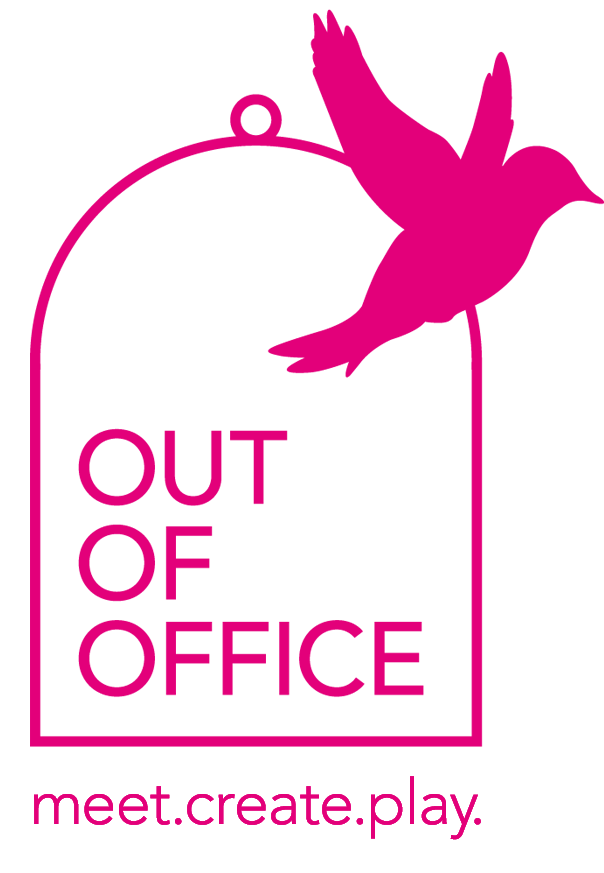 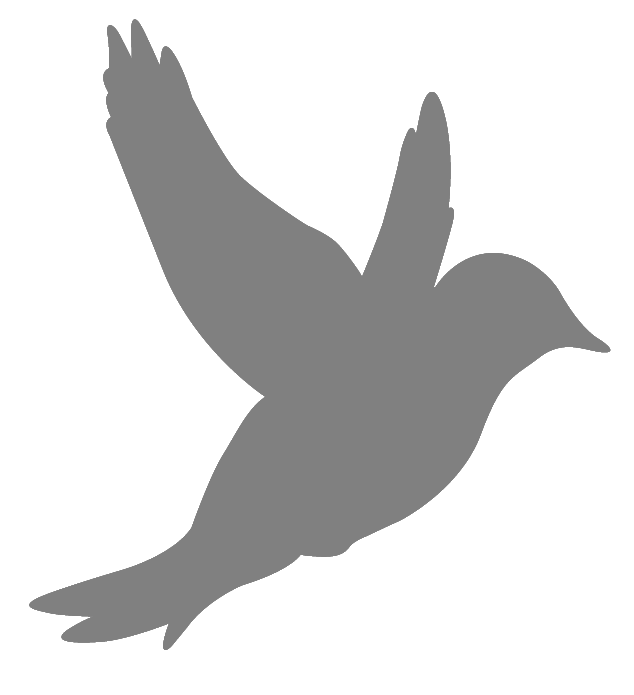 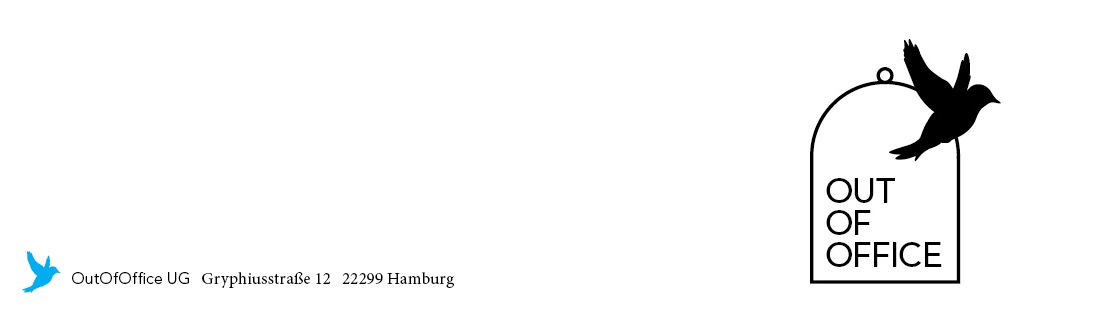 1 Flatscreen (65 Zoll)2 Roll papers1 Flipchart2 BoardsSonos SoundsystemFree WiFiModeration kit25 chairs (at the table)45 chairs (Theatre style)2 Lounge Areas1 movable wallFully equipped kitchen2 Espresso and coffee machinesBarbecue on the terraceElevator goes directly in the locationElevator H 215 cm x B 70 cm x T 120 cmAdditional equipment on requestDrinks and SnacksCatering for meetings and workshops – look up our menusAdditional catering options on requestRooftop terrace for fresh airExceptional view over the trendy GlockenbachviertelFeel like in your own livingroom